LISTA DE VERIFICAÇÃO DE DESIGN DO SISTEMA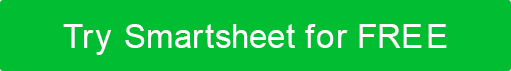 LISTA DE VERIFICAÇÃO DE DESIGN DO SISTEMA  continuadaLISTA DE VERIFICAÇÃO DE DESIGN DO SISTEMA  continuadaAPLICÁVEL?DESIGN ENTREGUEPRINCIPAIS PERGUNTAS OU QUESTÕES A SEREM CONSIDERADASNome do projeto, colaboradores, grupo de trabalho, dataInclua o nome do projeto e todos os colaboradores, o nome do grupo de trabalho que possui seções específicas e a data de revisão do projeto.Principais partes interessadasListe os principais stakeholders, com seu grupo de trabalho e informações de contato.Avaliação de ViabilidadeIndique se uma avaliação de viabilidade foi concluída para este projeto.Escopo e Razão de NegóciosInclua a carta do projeto e descreva brevemente a justificativa do negócio e o escopo do projeto. Identifique o público-alvo ou o cliente principal. Abordagem de designDescreva a abordagem de design, o design lógico e o design físico de alto nível, e inclua desenhos de design ou diagramas.Restrições e LimitaçõesQuais limitações técnicas, financeiras ou de negócios impactam esse design?DependênciasO design depende da liberação de outros aplicativos ou serviços, ou de quaisquer alterações organizacionais ou gargalos de processo?SuposiçõesQue suposições foram usadas?RiscosQuais os riscos envolvidos neste projeto, e como você os atenuou?Alternativas de designQuais alternativas de design foram avaliadas? Quais critérios influenciaram a decisão final?Relatórios e ProcessosDescreva todos os relatórios e análises de design e o que foi alterado ou removido?Interfaces do sistemaDescreva todas as interfaces e serviços do sistema e entradas e saídas, bem como quaisquer integrações de terceiros.Interfaces de usuárioComo o usuário interage com essa solução de design? Descreva as entradas e saídas.Gerenciamento de falhasDescreva todas as condições de falha, registro de erros, detecções e correções e processos de recuperação. Defeitos existentes resolvidosQuais defeitos existentes este projeto resolve?APLICÁVEL?DESIGN ENTREGUEPRINCIPAIS PERGUNTAS OU QUESTÕES A SEREM CONSIDERADASConformidadeDescreva os regulamentos que esta solução aborda. O design está em conformidade com as normas apropriadas?ArquitetônicoDescreva a escalabilidade da arquitetura. Usabilidade e AcessibilidadeDescreva o design em termos de sua usabilidade e acessibilidade. SegurançaQue tipo de dados está sendo transferido e armazenado, e qual é a sua sensibilidade? Além disso, comente sobre medidas de autenticação e autorização.Desempenho e ConfiabilidadeDescreva o desempenho aceitável em nível de serviço deste design.Acesso à rede ou remotoDescreva quaisquer recursos adicionais de rede. O sistema acomoda acesso remoto?Dados e FunçõesDescreva os tipos de banco de dados, estrutura, fluxo de dados, integridade, arquivo e consulta, bem como sistemas utilizados. TesteQue tipos de testes foram feitos (antes da implementação)?Hardware ou EquipamentoQue sistema de hardware essa solução usa? Que sistema operacional ele usa?ImplantaçãoDescreva como essa solução será implantada e como ela será usada com sistemas ou programas existentes.CustarQuais são os custos únicos e contínuos? Temos recursos para apoiar a manutenção contínua?Recuperação de desastres Descreva a recuperação, retenção e criticidade do arquivo deste programa após uma crise.OperaçõesDescreva qualquer manutenção, auditoria, distribuição de relatórios ou outros problemas operacionais necessários herdando neste projeto.Questões especiais de designListe quaisquer considerações adicionais de design não cobertas acima.APLICÁVEL?DESIGN ENTREGUEPRINCIPAIS PERGUNTAS OU QUESTÕES A SEREM CONSIDERADASDISCLAIMERQuaisquer artigos, modelos ou informações fornecidas pelo Smartsheet no site são apenas para referência. Embora nos esforcemos para manter as informações atualizadas e corretas, não fazemos representações ou garantias de qualquer tipo, expressas ou implícitas, sobre a completude, precisão, confiabilidade, adequação ou disponibilidade em relação ao site ou às informações, artigos, modelos ou gráficos relacionados contidos no site. Qualquer dependência que você colocar em tais informações é, portanto, estritamente por sua conta e risco.